HORARIO DEL DÍA 11 DE SEPTIEMBRE.ENTRADA. EL ALUMNADO DE INFANTIL 3 AÑOS SEGUIRÁ EL HORARIO ACORDADO POR LAS TUTORAS.EL ALUMNADO DE INFANTIL DE 4 Y 5 AÑOS ENTRARÁ A LAS 11:30 HORAS Y HARÁ LA FILA JUNTO A SUS FAMILIAS EN EL PATIO DE INFANTIL. Los padres y madres de este alumnado podrán acompañar a las aulas  a sus hijos/as con la finalidad de que conozcan el aula y ayuden a trasportar el material de inicio solicitado a dichos alumnos/as.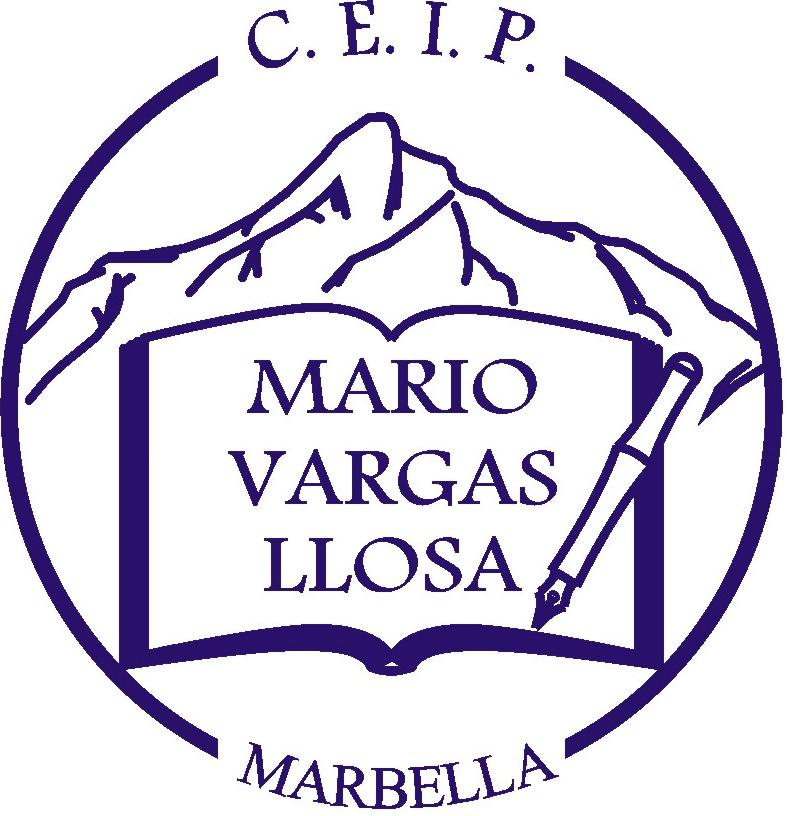 EL ALUMNADO DE PRIMARIA ENTRARÁ A LAS 11.00 HORAS  Y HARÁ LA FILA JUNTO A SUS FAMILIAS EN EL PATIO DE PRIMARIA. Los padres y madres de este alumnado no podrán acompañar a las aulas  a sus hijos/as, excepto los familiares de 1º de primaria,  con la finalidad de que conozcan el aula y ayuden a trasportar el material de inicio solicitado a dichos alumnos/as.SALIDA. EL ALUMNADO DE INFANTIL DE 4 Y 5 AÑOS Y DE PRIMARIA SERÁ RECOGIDO A LAS 14:00 HORAS EN EL PATIO DE INFANTIL SIGUIENDO LAS SIGUIENTES INDICACIONES.EL ALUMNADO DE PRIMARIA SERÁ RECOGIDO A LAS 14:00 HORAS EN EL PATIO DE PRIMARIA SIGUIENDO LAS SIGUIENTES INDICACIONES.Los alumnos/as harán filas junto a sus tutores/as en dicho patio. Las familias entrarán y esperarán frente a las filas. El tutor o tutora una vez identificado el familiar autorizado, le hará entrega de su hijo/a. Bajo ningún concepto el familiar podrá llevarse al alumno/a sin avisar previamente al tutor/a.EL DÍA 11 NO ESTARÁ ABIERTO EL SERVICIO DE AULA MATINAL.COMEDOR.El alumnado usuario del servicio de comedor será entregado por la puerta de infantil por los monitores/as de dicho servicio en el horario establecido para su recogida. La recogida del alumnado usuario del comedor se realizará en el siguiente horario: 15:10h a 15:45h.HORARIO A PARTIR DEL 12 DE SEPTIEMBRE..AULA MATINAL. El alumnado usuario del aula matinal entrará por la puerta principal de infantil en compañía de los monitores/as de dicho servicio. Las familias no podrán entrar al Centro. HORARIO DE 07:30 A 08:45 HORAS.ENTRADA ALUMNADO DE INFANTIL Y PRIMARIA: Las puertas se abrirán a las 8:55h y se cerrarán a las 9:05h. Infantil y primaria entrará por su puerta de acceso correspondiente. Excepto infantil 3 años, todo el alumnado del Centro entrará SOLO a sus correspondientes patios. SALIDA. La salida se realizará de la misma manera que el día 11 de septiembre.Las actividades extraescolares darán comienzo el día 1 de octubre. LES ROGAMOS HAGAN USO DE LAS ZONAS DE APARCAMIENTO  PRÓXIMO AL COLEGIO CON EL FIN DE GARANTIZAR LA SEGURIDAD DE SUS HIJOS/AS Y LA FLUIDEZ EN LA ENTRADA Y SALIDA AL CENTRO EDUCATIVO.ESTÁ PROHIBIDO HACER USO DEL PARKING INTERNO DEL CENTRO DESTINADO AL PROFESORADO.